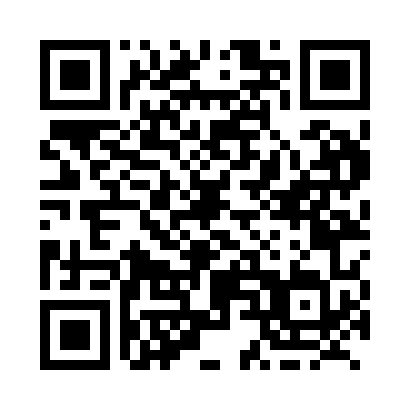 Prayer times for Starrat, Ontario, CanadaMon 1 Jul 2024 - Wed 31 Jul 2024High Latitude Method: Angle Based RulePrayer Calculation Method: Islamic Society of North AmericaAsar Calculation Method: HanafiPrayer times provided by https://www.salahtimes.comDateDayFajrSunriseDhuhrAsrMaghribIsha1Mon3:355:331:226:459:1111:082Tue3:365:341:226:459:1011:083Wed3:375:351:236:459:1011:074Thu3:385:351:236:459:1011:065Fri3:405:361:236:459:0911:066Sat3:415:371:236:459:0911:057Sun3:425:381:236:459:0811:048Mon3:435:381:236:449:0811:039Tue3:445:391:236:449:0711:0210Wed3:465:401:246:449:0711:0111Thu3:475:411:246:449:0611:0012Fri3:495:421:246:439:0610:5813Sat3:505:431:246:439:0510:5714Sun3:515:431:246:439:0410:5615Mon3:535:441:246:429:0410:5516Tue3:555:451:246:429:0310:5317Wed3:565:461:246:429:0210:5218Thu3:585:471:246:419:0110:5019Fri3:595:481:246:419:0010:4920Sat4:015:491:256:408:5910:4721Sun4:035:501:256:408:5810:4622Mon4:045:511:256:398:5710:4423Tue4:065:521:256:398:5610:4224Wed4:085:541:256:388:5510:4125Thu4:095:551:256:378:5410:3926Fri4:115:561:256:378:5310:3727Sat4:135:571:256:368:5210:3628Sun4:155:581:256:358:5110:3429Mon4:165:591:256:358:4910:3230Tue4:186:001:256:348:4810:3031Wed4:206:011:246:338:4710:28